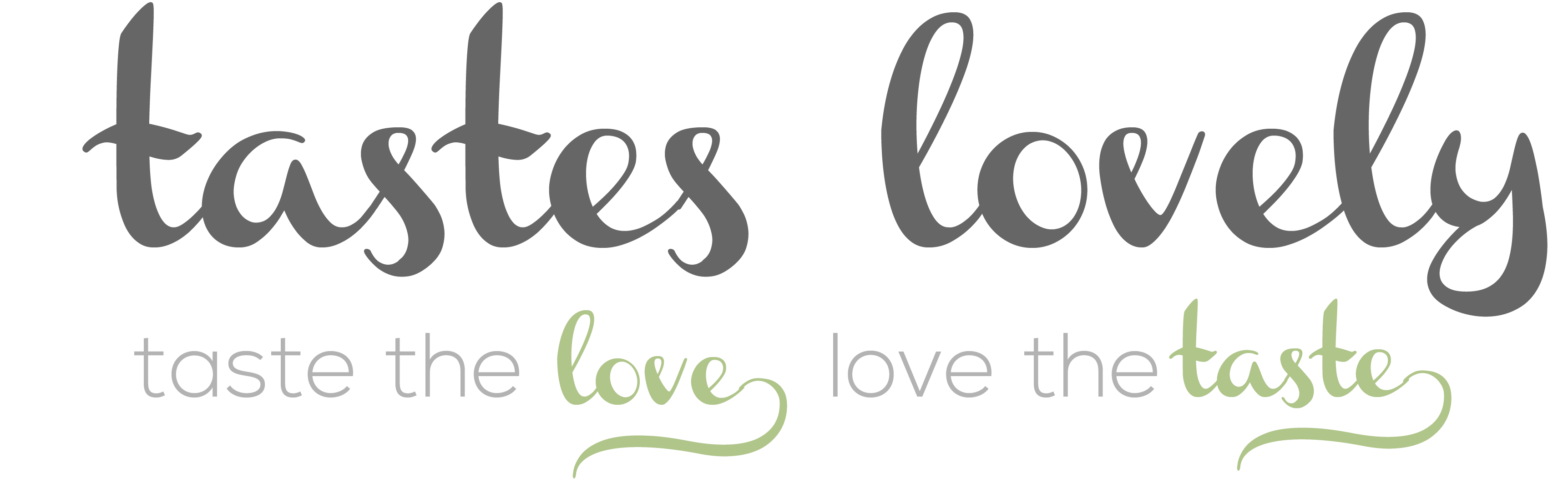 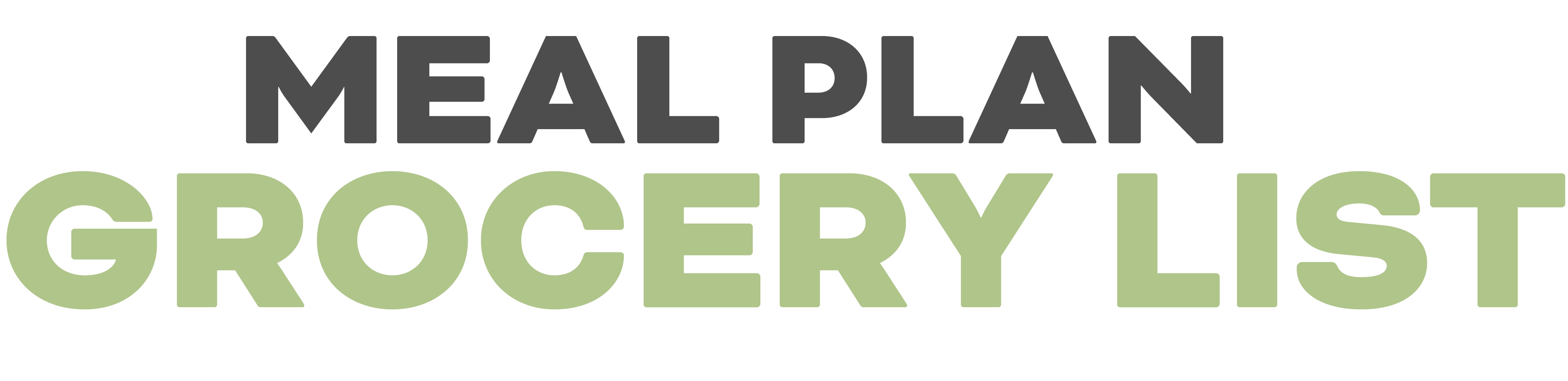 GROCERY STORE 1GROCERY STORE 2